
PARKINSON CENTER 
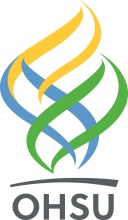 SCHOLARSHIP REQUEST Options & Opportunities Symposium, October 26 

This is a scholarship request form for those in financial need.  Scholarships for this event are provided by the Parkinson’s Foundation. Please complete this form & return by mail:				Jenn Carpenter				OHSU Parkinson Center				3181 SW Sam Jackson Park Road, OP32				Portland, OR 97239-3098 Or email as attachment to: brownstj@ohsu.eduName: 											Phone: 		          Email: ________________________       I have PD or a family member with PDNumber attending (circle one): 	1	2Please let us know if you have any dietary restrictions:____  No dietary restriction     ____  Vegetarian      ____  Gluten Free   ________  OtherParking will be provided. Number of spots needed (circle one): 	1	2
Statement of need--briefly explain how the registration fee would burden your finances: ________________________________________________________________________________________________________________________________________________________________________________________________________________________________________________________________________________________________________________________________________________________________________Scholarships are not available for employees/staff. If you are a veteran with PD please call (503)721-1420. We are honored to have you as guests.